รายงานผลการดำเนินกิจกรรมตามแผนจัดการความรู้ ประจำปีงบประมาณ .....2564............มหาวิทยาลัยเทคโนโลยีราชมงคลล้านนาหน่วยงาน......กองกลาง.........องค์ความรู้ที่ 3  การพัฒนาสมรรถนะการปฏิบัติงานเพื่อตอบสนองยุทธศาสตร์และพันธกิจของมหาวิทยาลัยส่วนที่ 1 รายละเอียดองค์ความรู้...............................................................................................................................ชื่อองค์ความรู้ : การพัฒนาด้านงานสารบรรณของมหาวิทยาลัยอย่างมีประสิทธิภาพสู่แนวทางการปฏิบัติที่ดีหน่วยงานผู้รับผิดชอบองค์ความรู้ : กองกลาง สำนักงานอธิการบดีความสอดคล้องกับประเด็นยุทธศาสตร์ของมหาวิทยาลัย :  การพัฒนาการบริหารจัดการและการสร้างฐานวัฒนธรรมองค์กรเหตุผลที่เลือกองค์ความรู้ : เพื่อให้เกิดแนวปฏิบัติที่ดีด้านงานสารบรรณอย่างถูกต้องตามระเบียบสำนักนายกรัฐมนตรีว่าด้วยงานสารบรรณฯตัวชี้วัดความสำเร็จ : เกิดแนวปฏิบัติที่ดีในการพัฒนางานสารบรรณของมหาวิทยาลัยส่วนที่ 2 กิจกรรมการจัดการความรู้ส่วนที่ 3 เอกสารประกอบผลการดำเนินงาน รูปภาพการดำเนินกิจกรรม และ/หรือเอกสารแนบอื่น ๆ ที่เกี่ยวข้องภาพการประชุมโครงการการจัดการความรู้ของกองลางเรื่อง การพัฒนาด้านงานสารบรรณของมหาวิทยาลัยอย่างมีประสิทธิภาพสู่แนวทางปฏิบัติที่ดี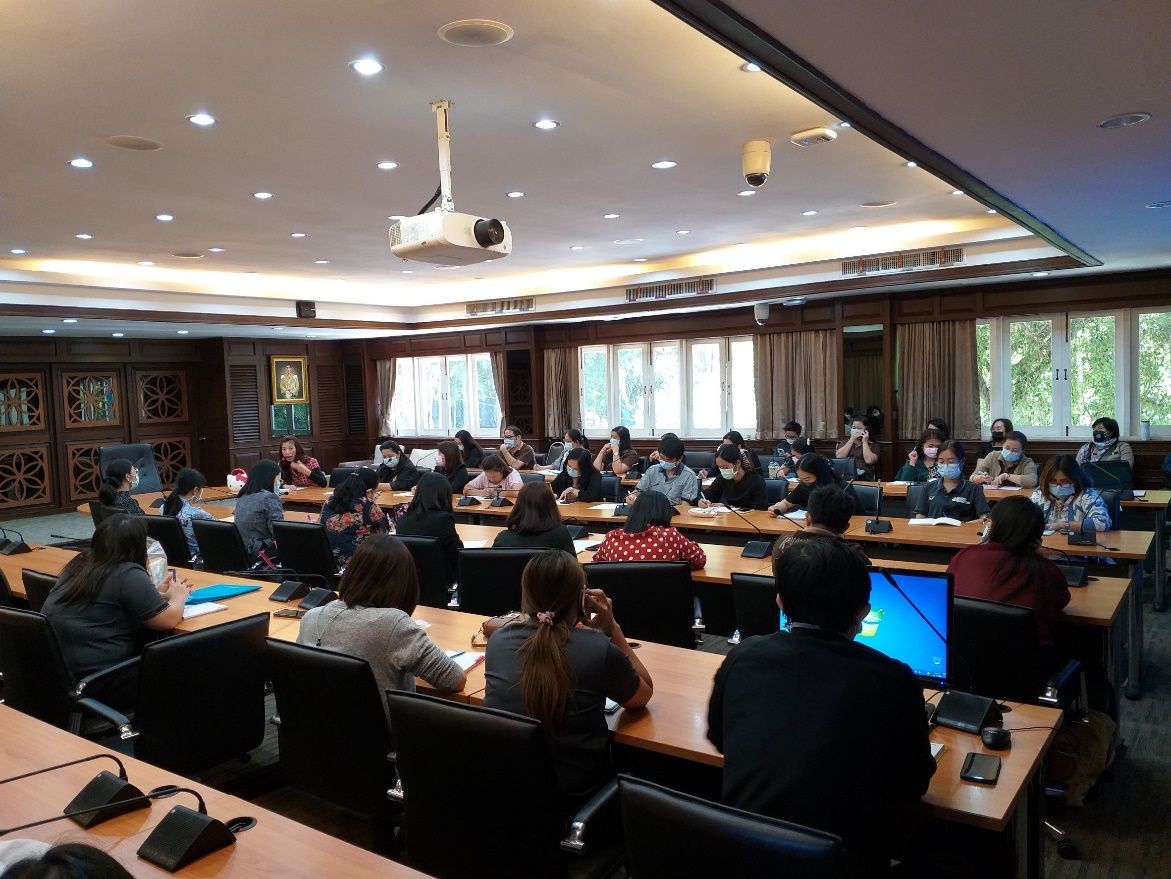 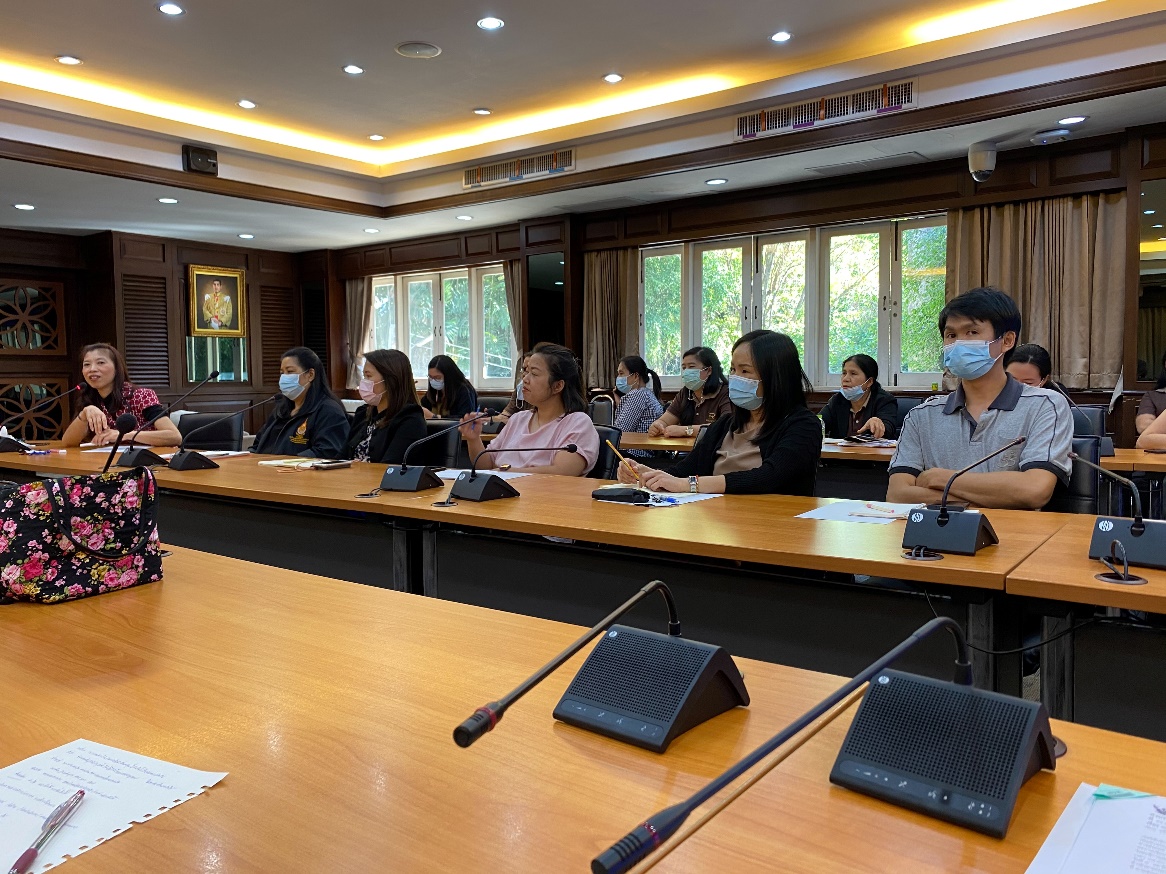 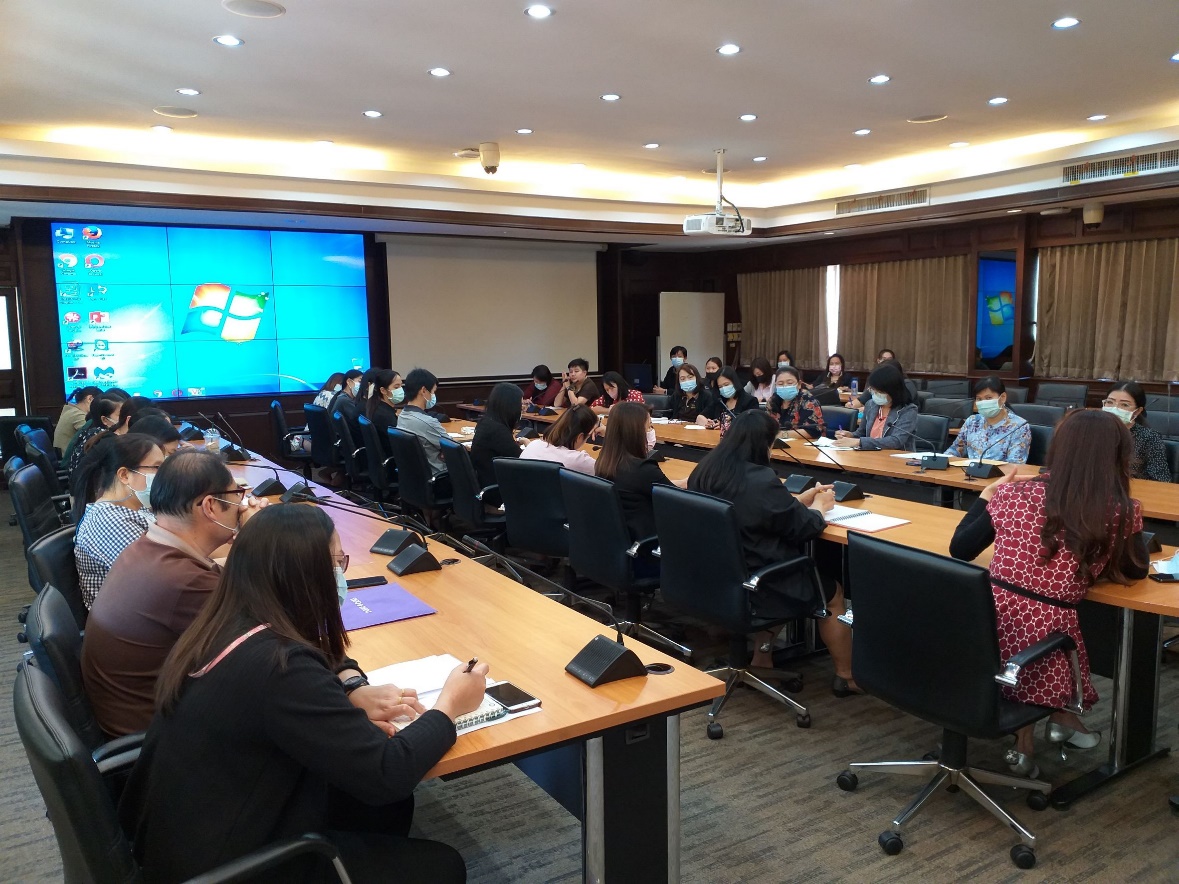 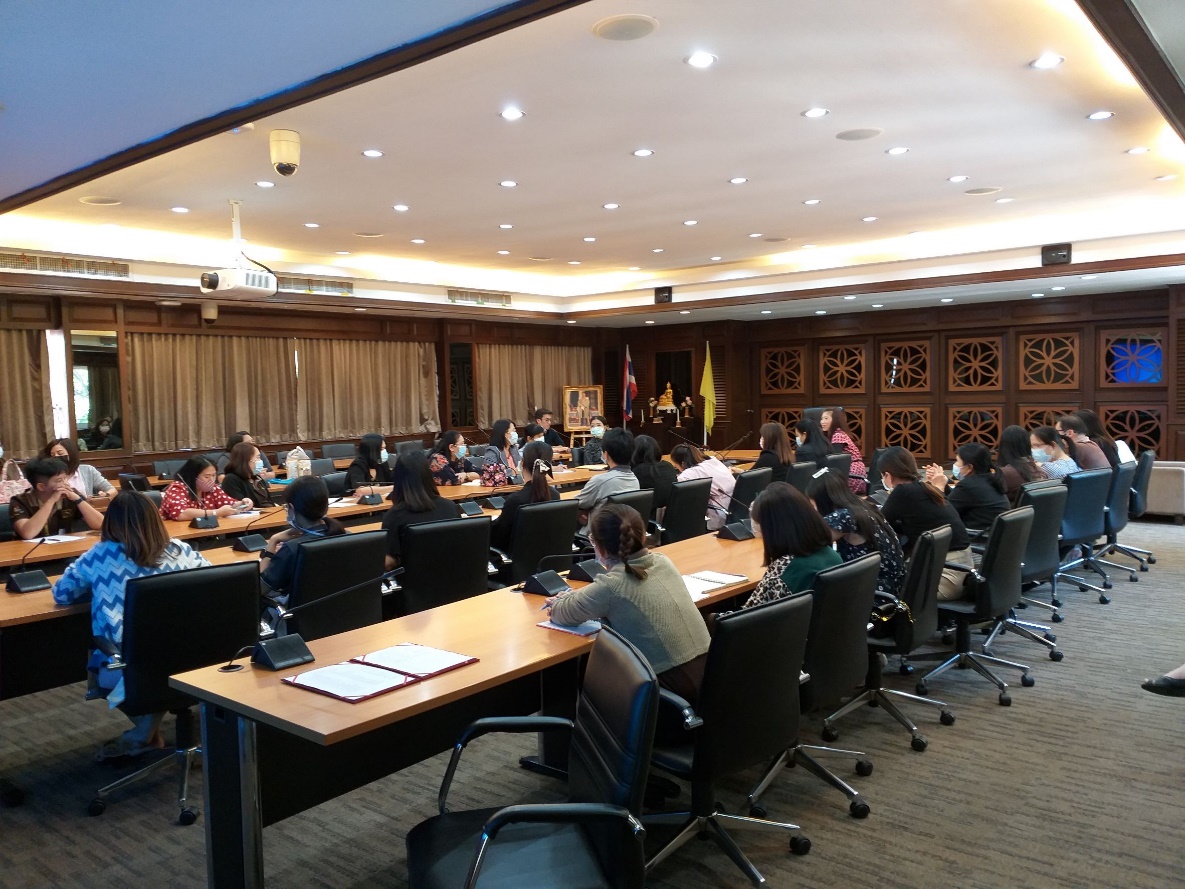 การเผยแพร่แนวปฏิบัติที่ดีเรื่อง การพัฒนาด้านงานสารบรรณของมหาวิทยาลัยอย่างมีประสิทธิภาพสู่แนวทางปฏิบัติที่ดีเกี่ยวกับขั้นตอนการเสนอหนังสือ และแนวปฏิบัติเกี่ยวกับการเกษียนหนังสือราชการเผยแพร่ทางเว็ปไซต์กองกลาง https://center.rmutl.ac.th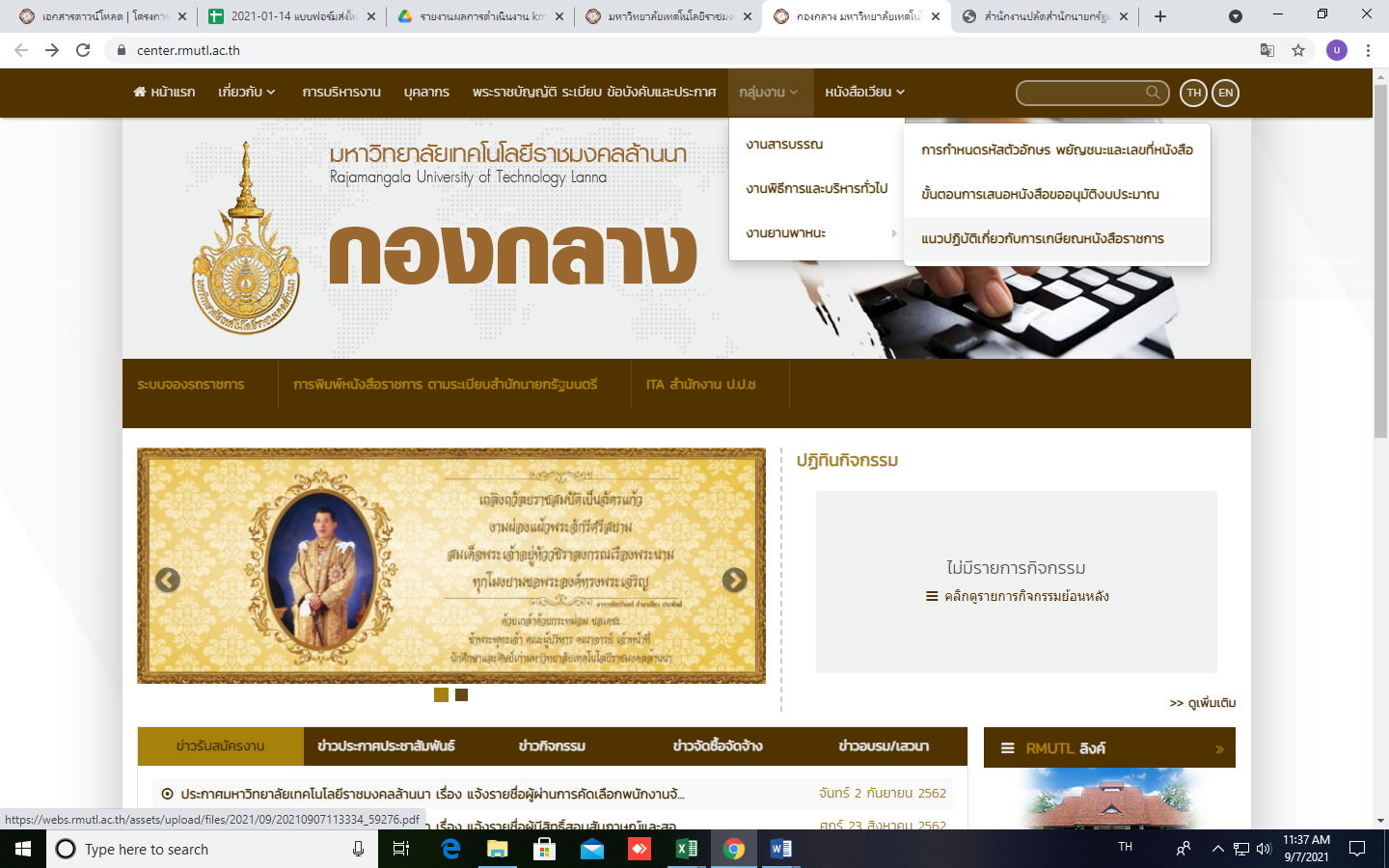 ลำดับกิจกรรม(ตามแผน)ระยะเวลาผลการดำเนินงาน(ดำเนินการแล้วเสร็จ)หมายเหตุ(ปัญหา/อุปสรรค)1การบ่งชี้ความรู้ : -แต่งตั้งคณะกรรมการจัดการความรู้ (KM)-คณะกรรมการจัดการความรู้ (KM) ดำเนินการแลกเปลี่ยนเรียนรู้ โดยเลือกหัวข้อ การพัฒนาด้านงานสารบรรณของมหาวิทยาลัยอย่างมีประสิทธิภาพสู่แนวทางปฏิบัติที่ดี-จัดทำข้อเสนอโครงการ เรื่อง การพัฒนาด้านงานสารบรรณของมหาวิทยาลัยอย่างมีประสิทธิภาพสู่แนวทางปฏิบัติที่ดี ก.พ.-มี.ค.641.จัดทำคำสั่งแต่งตั้งคณะกรรมการจัดการความรู้ในองค์กรของกองกลาง (คำสั่งกองกลาง ที่ 1/2564 ลงวันที่ 1 กุมภาพันธ์ 2564)2.จัดทำข้อเสนอโครงการ เรื่อง การพัฒนาด้านงานสารบรรณของมหาวิทยาลัยอย่างมีประสิทธิภาพสู่แนวทางปฏิบัติที่ดีลำดับกิจกรรม(ตามแผน)ระยะเวลาผลการดำเนินงาน(ดำเนินการแล้วเสร็จ)หมายเหตุ(ปัญหา/อุปสรรค)2การสร้างและแสวงหาความรู้ : - คณะกรรมการดำเนินการประชุมจัดกิจกรรมเพื่อแลกเปลี่ยนเรียนรู้ ร่วมกับบุคลากรกองกลางก.พ.-มิ.ย.64จัดประชุมเพื่อแลกเปลี่ยนเรียนรู้การทำงานด้านงานสารบรรณของมหาวิทยาลัย ร่วมกับเจ้าหน้าที่ที่รับผิดชอบงานสารบรรณของหน่วยงานภายในมหาวิทยาลัย เมื่อวันที่ 10 กุมภาพันธ์ 2564 ณ ห้องประชุมกาสะลอง ชั้น 2 อาคารสำนักงานอธิการบดี มทร.ล้านนา3การจัดความรู้ให้เป็นระบบ :- คณะกรรมการดำเนินการช่วยกันสรุปประเด็นเก็บรวบรวมข้อมูลและประเด็นความรู้ที่สำคัญในแต่ละครั้ง รวมทั้งข้อเสนอแนะเพิ่มเติมจากการแลกเปลี่ยนเรียนรู้ก.พ.-มิ.ย.64คณะกรรมการดำเนินการสรุปประเด็นการแลกเปลี่ยนความคิดเห็นและเสนอแนวทางแก้ไขปัญหาร่วมกัน ดังนี้ 1.การเสนอหนังสือขออนุมัติงบประมาณ โครงการ/กิจกรรม2.การพัฒนาระบบสารบรรณอิเล็กทรอนิกส์ มทร.ล้านนา ระบบใหม่3.ข้อเสนอแนะจากการแลกเปลี่ยนเรียนรู้ หากมีการปรับเปลี่ยนระบบใหม่ มหาวิทยาลัยควรมีการประชุมหารือร่วมกันระหว่างผู้ปฏิบัติงานด้านสารบรรณและผู้พัฒนาระบบลำดับกิจกรรม(ตามแผน)ระยะเวลาผลการดำเนินงาน(ดำเนินการแล้วเสร็จ)หมายเหตุ(ปัญหา/อุปสรรค)4การประมวลและกลั่นกรองความรู้ :คณะกรรมการเรียบเรียง ตัดต่อ และ ปรับปรุงเนื้อหาให้มีคุณภาพดี รวมทั้งสรุป ประเด็นและกลั่นกรองความรู้จากการ แลกเปลี่ยนรู้ให้เป็นรูปแบบเอกสาร มาตรฐานเดียวกันมี.ค.-ก.ย.64คณะกรรมการอยู่ระหว่างดำเนินการเรียบเรียง และปรับเนื้อหาให้เกิดความสมบูรณ์5การเข้าถึงความรู้ :- เสนอองค์ความรู้ที่ได้สังเคราะห์เรียบร้อย แล้วแก่ผู้บริหาร รับทราบ- คณะกรรมการมีการกำหนดวิธีเข้าถึงความรู้ เป็น 2 วิธีวิธีที่ 1 คือ สามารถแลกเปลี่ยนเรียนรู้กับบุคลากรในหน่วยงานได้โดยตรง หรือติดต่อสื่อสารช่องทางอื่นๆ เพื่อให้เกิดการเรียนรู้ที่มีประสิทธิภาพยิ่งขึ้นวิธีที่ 2 คือ เผยแพร่ให้ผู้สนใจนำความรู้ไปใช้ปฏิบัติผ่านทาง Website KM RMUTL, Website กองกลางมิ.ย.-ก.ค.64คณะกรรมการร่วมกันพิจารณาทบทวนองค์ความรู้โดยการแลกเปลี่ยนความคิดเห็นเกี่ยวกับ ขั้นตอนการเสนอหนังสือ และแนวปฏิบัติเกี่ยวกับการเกษียนหนังสือราชการ เพื่อให้เกิดการเรียนรู้ที่มีประสิทธิภาพและเกิดแนวปฏิบัติที่ถูกต้องลำดับกิจกรรม(ตามแผน)ระยะเวลาผลการดำเนินงาน(ดำเนินการแล้วเสร็จ)หมายเหตุ(ปัญหา/อุปสรรค)6การแบ่งปันแลกเปลี่ยนเรียนรู้ : - นำประเด็นความรู้ที่ได้ เผยแพร่ผ่านสารสนเทศ Website KM RMUTL, Website กองกลาง, Blog เพื่อให้มีส่วนเกี่ยวข้องแสดงความคิดเห็น เพื่อแก้ไขปรับปรุง- คณะกรรมการแลกเปลี่ยนเรียนรู้กับผู้ที่ได้นำความรู้ไปใช้ เพื่อแก้ไขปรับปรุง มิ.ย.-ก.ย.64นำประเด็นความรู้ที่ได้เกี่ยวกับขั้นตอนการเสนอหนังสือ และแนวปฏิบัติเกี่ยวกับการเกษียนหนังสือราชการเผยแพร่ในเว็ปไซต์กองกลาง https://center.rmutl.ac.th เพื่อให้เจ้าหน้าที่ที่รับผิดชอบงานสารบรรณและผู้ที่สนใจความรู้ไปใช้ปฏิบัติ รวมทั้งแสดงความคิดเห็น ข้อเสนอแนะ เพื่อพัฒนาปรับปรุงให้เกิดประโยชน์สูงสุด7การเรียนรู้ :-การนำความรู้มาปรับใช้ในการปฏิบัติงาน-คณะกรรมการจัดการความรู้ได้เสนอองค์ความรู้/แนวปฏิบัติที่ดี ที่ได้จากการดำเนินการเสนอผู้บริหาร เพื่อประกาศให้บุคลากรที่สนใจนำไปใช้ประโยชน์ทำให้เกิดความรู้ใหม่ๆ ซึ่งไปเพิ่มพูนความรู้เดิมที่มีอยู่แล้วให้เกิดประโยชน์ได้มากขึ้น มิ.ย.-ก.ย.64บุคลากรนำความรู้ที่ได้เกี่ยวกับขั้นตอนการเสนอหนังสือและแนวปฏิบัติเกี่ยวกับการเกษียนหนังสือราชการ มาใช้ในการปฏิบัติงาน